ПРЕСС-РЕЛИЗк соревнованиям по картингу среди детей на Кубок МВД по Республике Татарстан18 октября в Казани в картинг-центре «Форсаж» (ул.Оренбургский тракт, 5Б) пройдут традиционные соревнования по картингу среди детей на Кубок МВД по Республике Татарстан, посвященные профессиональному празднику сотрудников органов внутренних дел России. Кубок будет разыгран в 13 раз.Участники будут соревноваться в двух возрастных категориях: от 9 до 11 лет и от 12 до 15 лет. За кубок поборются 67 юных картингистов из 27 городов и районов республики.Церемония открытия соревнований начнется в 11:30. Церемония награждения победителей – в 15:30.Организаторы соревнований: МВД по Республике Татарстан, Федерация автомобильного спорта Республики Татарстан, ГБУ «Безопасность дорожного движения», АНО «Картинг-центр «Форсаж».Цели и задачи соревнований:– повышение безопасности дорожного движения путем профилактики детского дорожно-транспортного травматизма;– популяризация и развитие технических видов спорта;– повышение спортивных навыков и водительского мастерства участников;– пропаганда безопасного вождения автомобиля.Контактные данные: 8(843) 5333-681 (Федерация автомобильного спорта РТ).МИНИСТЕРСТВО СПОРТА РЕСПУБЛИКИ ТАТАРСТАНМИНИСТЕРСТВО СПОРТА РЕСПУБЛИКИ ТАТАРСТАН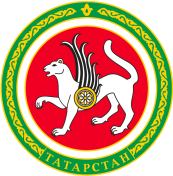 ТАТАРСТАН РЕСПУБЛИКАСЫ СПОРТ МИНИСТРЛЫГЫТАТАРСТАН РЕСПУБЛИКАСЫ СПОРТ МИНИСТРЛЫГЫул.Петербургская, д.12, г.Казань, 420107ул.Петербургская, д.12, г.Казань, 420107Петербургская урамы, 12 нче йорт, Казан шәһәре, 420107Петербургская урамы, 12 нче йорт, Казан шәһәре, 420107Тел.: (843) 222-81-01, факс: (843) 222-81-79. E-mail: mdmst@tatar.ru, http://minsport.tatarstan.ruТел.: (843) 222-81-01, факс: (843) 222-81-79. E-mail: mdmst@tatar.ru, http://minsport.tatarstan.ruТел.: (843) 222-81-01, факс: (843) 222-81-79. E-mail: mdmst@tatar.ru, http://minsport.tatarstan.ruТел.: (843) 222-81-01, факс: (843) 222-81-79. E-mail: mdmst@tatar.ru, http://minsport.tatarstan.ruТел.: (843) 222-81-01, факс: (843) 222-81-79. E-mail: mdmst@tatar.ru, http://minsport.tatarstan.ruТел.: (843) 222-81-01, факс: (843) 222-81-79. E-mail: mdmst@tatar.ru, http://minsport.tatarstan.ru